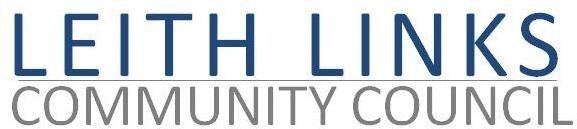 AGENDAMONDAY 25 November 20196:30pm COMMUNITY CENTRE (NEW KIRKGATE)Welcome, Apologies, Update on CC Election Results, IntroductionsPolice Report & questions (brief)Adoption of Minutes of previous meeting (28.10.19)Matters Arising (that are not on Agenda below) & outstanding Actions from previous MinutesParks and Green Spaces CommitteeApplications to use the park for eventsUpdate on safety, cleanliness, Vanilla Pod coffee stall, playpark, outdoor gym, John Rattray Statue, Park Life etc.Friends of  Links – next stepsPlanning & Licensing Sub Committee Current Planning applications in our area and other parts of Update on  making Other parts of Sundial, 19/03802/PAN  development Save Leith Walk update – community buy-out plans19142  , additional Barratts Development Licensing – Licensing ForumTransport & Traffic Tramworks – update. Easter Rd./Duke  /  junction,  Controlled Parking Zone for Local Democracy, Community EngagementFeedback from EACC Neighbourhood Network , NE Locality Community Planning PartnershipSeafield Sewage Works Any Other Business - Open Forum£eith ChoosesFuture meetings, last Monday of each month, except December. 6:30pm, Shore Room,  Community Centre. Topics? Invited speakers?Next meeting: Monday January 2020, NB 
